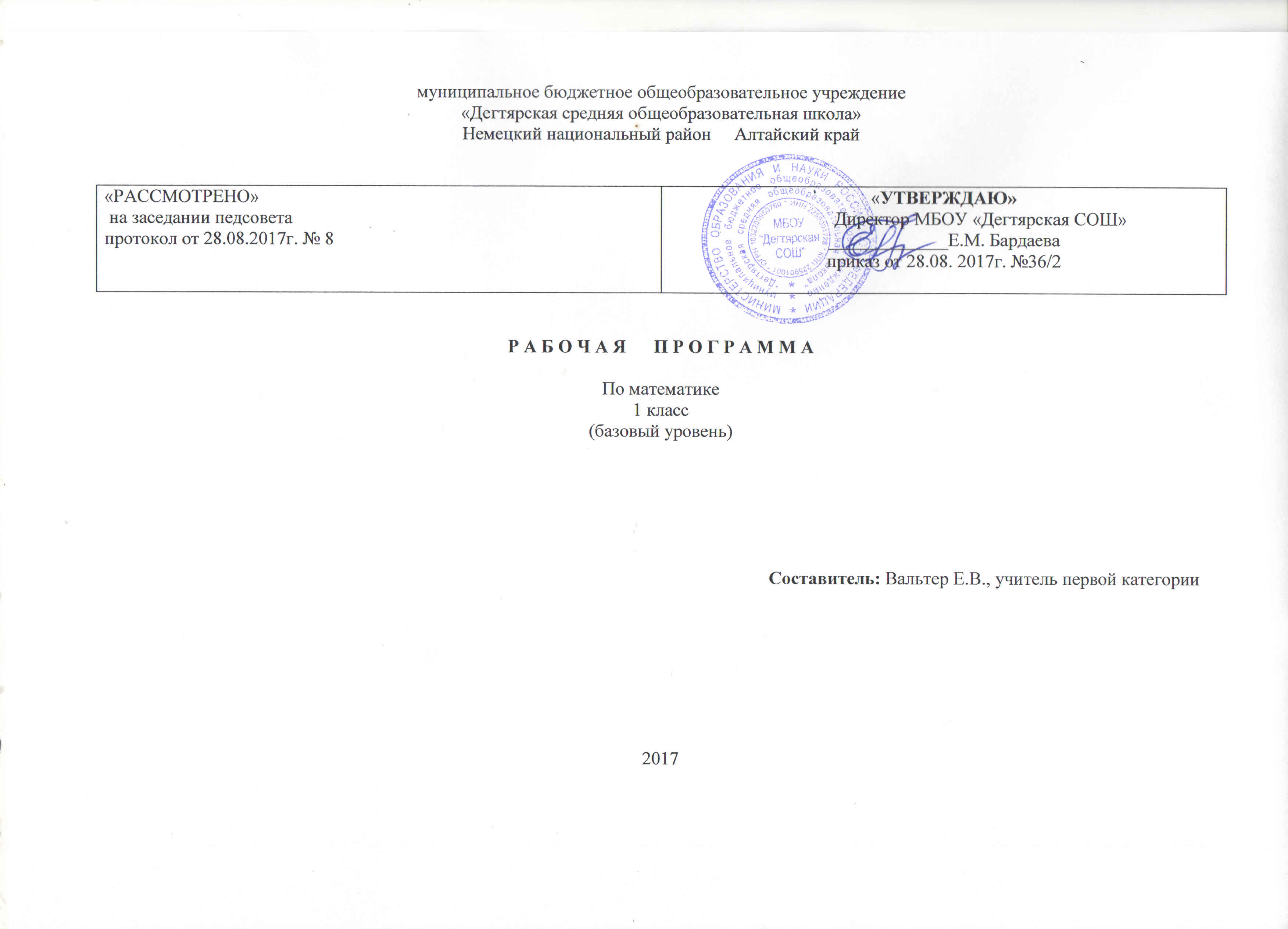 Пояснительная запискаПрограмма разработана на основе:- Федерального государственного образовательного стандарта начального общего образования (приказ Министерства образования и науки  РФ № 373 от 06.10.09) с изменениями;-  Основной образовательной  программы начального общего образования МБОУ «Дегтярская средняя общеобразовательная школа»;- Учебного плана на текущий учебный год МБОУ «Дегтярская СОШ», на основании которого выделено 4 часа в неделю.  - Рабочие программы. Математика. Предметная линия учебников системы «Школа России» 1-4 классы: пособие для учителей общеобразовательных организаций / М. И. Моро, С.И.Волкова, С.В. Степанова и др.  Москва,  «Просвещение» .Структура программы соответствует основным требованиям положения МБОУ «Дегтярская СОШ» о рабочей программеУМК:Для учителя:         1)  Рабочая программа «Школа России» 1-4классы. М.И.Моро и др. Математика. Москва  «Просвещение» 2011г.2) Учебник для 1 класса: в 2 частях / М.И. Моро, М.А. Бантова. – М.: Просвещение, 2011         3) Методические рекомендации. Математика. 1кл. авторы: М.А. Бантова, Г.В. Бельтюкова, С.В. Степанова. И др.- М.: Просвещение,2016.4) Объекты, предназначенные для демонстрации счёта: от 1 до 10: от 1 до 20;Для учащихся:1)	Математика: учебник для 1 класса: в 2 частях / М.И. Моро, М.А. Бантова. – М.: Просвещение, 20112)	Тетрадь по математике для 1 класса: в 2 частях / М.И. Моро, М.А. Бантова. – М.: Просвещение, 20163)   Разрезной материалСроки реализации программы: 1 год(2016 - 2017 уч. год.)Планируемые результаты:       Личностные результаты: развитие  мотивации  учебной  деятельности  и  личностного  смысла  учения,  заинтересованность  в  приобретении  и  расширении  знаний  и  способов  действий,  творческий  подход  к  выполнению  заданий;развитие рефлексивной  самооценки,  умение  анализировать  свои  действия  и  управлять  ими;развитие навыков  сотрудничества  со  взрослыми  и  сверстниками;Метапредметные  результаты:Регулятивные УУД:- Готовность ученика целенаправленно использовать знания в учении и в повседневной жизни для исследования математической сущности предмета (явления, события, факта); - Определять  и формулировать цель деятельности на уроке с помощью учителя.- Проговаривать последовательность действий на уроке.- Учиться высказывать своё предположение (версию) на основе работы с иллюстрацией учебника.- Учиться работать по предложенному учителем плану.- Учиться отличать верно выполненное задание от неверного.- Учиться совместно с учителем и другими учениками давать эмоциональную оценку деятельности класса на уроке.Познавательные УУД:- Способность характеризовать собственные знания по предмету, формулировать вопросы, устанавливать, какие из предложенных математических задач могут быть им успешно решены;- Ориентироваться в своей системе знаний: отличать новое от уже известного с помощью учителя.- Делать предварительный отбор источников информации: ориентироваться в учебнике (на развороте, в оглавлении, в словаре).- Добывать новые знания: находить ответы на вопросы, используя учебник, свой жизненный опыт и информацию, полученную на уроке.- Перерабатывать полученную информацию: делать выводы в результате совместной работы всего класса.- Перерабатывать полученную информацию: сравнивать и группировать    такие математические объекты, как числа, числовые выражения, равенства, неравенства, плоские геометрические фигуры.- Преобразовывать информацию из одной формы в другую: составлять математические рассказы и задачи на основе простейших математических моделей (предметных, рисунков, схематических рисунков, схем).- Познавательный интерес к математической науке.- Осуществлять поиск необходимой информации для выполнения учебных заданий с использованием учебной литературы, энциклопедий, справочников (включая электронные, цифровые), в открытом информационном пространстве, в том числе контролируемом пространстве Интернета. Коммуникативные УУД:- Донести свою позицию до других: оформлять свою мысль в устной и письменной речи (на уровне одного предложения или небольшого текста).- Слушать и понимать речь других.-Читать и пересказывать текст. Находить в тексте конкретные сведения, факты, заданные в явном виде.- Совместно договариваться о правилах общения и поведения в школе и следовать им.- Учиться выполнять различные роли в группе (лидера, исполнителя, критика). Предметные  результаты:использование  приобретенных  математических  знаний  для описывания  и  объяснения  окружающих  предметов,  процессов,  явлений,  а  также  для  оценки  их  количественных  и  пространственных  отношений; овладение  основами  логического  и  алгоритмического мышления,  пространственного  воображения  и  математической  речи,  основами  счета,  измерения  и  другое;приобретение  начального  опыта  применения  математических  значений  для  решения  учебно – познавательных  и  учебно – практических  задач;умение  выполнять  устно  и  письменно  арифметические  действия  с  числами  и  числовыми  выражениями,  решать  текстовые  задачи, выполнять  и  строить  алгоритмы  и  стратегии  в  игре,  исследовать,  работать  с  таблицами,  схемами,  анализировать;приобретение  первоначальных  навыков  работы  на  компьютере (набирать  текст  на  клавиатуре,  работать  с  меню,  распечатывать  на  принтере).Планируемые результатыУчащиеся должны знать:- названия и обозначения действий сложения и вычитания, таблицу сложения чисел в пределах 20 и соответствующие случаи вычитанияУчащиеся должны уметь:- Оценивать количество предметов числом и проверять сделанные оценки подсчетом в пределах 20- Вести счет, как в прямом, так и в обратном порядке в пределах 20- Записывать и сравнивать числа  в пределах 20- Находить значение числового выражения в 1-2 действия в пределах 20 (без скобок)- Решать задачи в 1-2 действия, раскрывающие конкретный смысл действий сложения и вычитания, а также задачи на нахождение числа, которое на несколько единиц больше (меньше) данного и- Проводить измерение длины отрезка и длины ломаной- Строить отрезок заданной длины. Вычислять длину ломаной.Основные требования  по предмету:  К концу обучения в 1 классе учащиеся должны:показывать:предмет, расположенный левее (правее), выше (ниже) данного предмета, над (под, за) данным предметом, между двумя предметами;числа от 1 до 20 в прямом и обратном порядке;число, большее (меньшее) данного на несколько единиц;фигуру, изображенную на рисунке (круг, треугольник, квадрат, точка, отрезок).            воспроизводить в памяти:результаты табличного сложения двух любых однозначных чисел;      результаты табличных случаев вычитания в пределах 20.   различать:           число и цифру;           знаки арифметических действий (+, -);           многоугольники: треугольник, квадрат, прямоугольник.    сравнивать:предметы с целью выявления в них сходства и различия;предметы по форме, размерам (больше, меньше);два числа, характеризуя результаты сравнения словами «больше», «меньше», «больше на …», «меньше на …».     использовать модели (моделировать учебную ситуацию):выкладывать или изображать фишки для выбора необходимого арифметического действия при решении задач;     решать учебные и практические задачи:выделять из множества один ли несколько предметов, обладающих или не обладающих указанным свойством;пересчитывать предметы и выражать результат числом;определять, в каком из двух множеств больше (меньше) предметов; сколько предметов в одном множестве, сколько в другом;решать текстовые арифметические задачи в одно действие, записывать решение задачи;выполнять табличное вычитание изученными приемами;измерять длину предмета с помощью линейки;изображать отрезок заданной длины;            читать записанные цифрами числа в пределах двух десятков и записывать цифрами данные числа.             Содержание тем учебного предмета.  Календарно- тематическое планирование по математике1 класс (132 часа).Раздел учебного курсаСодержание учебной темыРаздел 1.Подготовка  к  изучению  чисел.  Пространственные  и  временные  представления  Учебник  математики.  Роль  в  жизни  людей.Счет  предметов Сравнение  групп  предметов Отношения «столько  же», «больше, меньше»Отношения  «больше, меньше (на) Пространственные  и временные  представления Проверочная  работа Раздел 2.Нумерация.  Числа от  1  до  10.  Число  0.Цифры  и  числа  1 – 5 ( 14ч)Название, обозначение последовательность чисел. Прибавление к  числу и вычитание  из  числа по  одномуДлина. Понятие  «длиннее»,  «короче»,  «одинаковые  по  длине» Точка.  Кривая  линия.  Прямая  линия.  Отрезок. Ломаная  линия.Луч.  Многоугольник.Знаки:  «больше»,  «меньше»,  «равно».Равенство,  неравенство.Цифры  и  числа  6 – 9. Число  0. Число  10 ( 14ч)Состав  чисел  от  2  до 10  из  двух  слагаемых.  Название,  обозначение, последовательность  чисел.  Чтение,  запись, сравнение  чисел.Наш  проект: «Математика  вокруг  нас.  Числа  в  загадках,  пословицах,  поговорках»(работа  проводится  в  течении  всего  полугодия)Числа  6 и 7.  Письмо  цифры  6.Закрепление.  Письмо  цифры  7.Числа  8 и 9.  Письмо  цифры  8.Закрепление.  Письмо  цифры  9.Число  10.  Запись  числа  10.Числа  от  1  до  10.Единицы  длины.  Сантиметр. Измерение  и  вычерчивание отрезков.Увеличить  на...  Уменьшить на...«Странички  для  любознательных» -   задания  творческого  характера.Повторение  пройденного материала. Проверочная  работа.Раздел 2.Числа  от 1  до  10.Сложение  и  вычитание           Вторая  четверть (28ч)Сложение  и вычитание  вида     □ + 1,  □ + 2 (11ч)Конкретный  смысл  и  названия  действий  сложение  и вычитание.Название  чисел  при  сложении.Использование  этих  терминов  при  чтении  записей.Сложение  и  вычитание  вида+1,+2.  -1,-2.Присчитывание  и  отсчитывание  по1,  по 2.Задача.  Структура  и анализ задачи.Задачи,  раскрывающие смысл  арифметических  действий.Составление  задач  на  сложение  и  вычитание.Решение  задач  на  увеличение  и  уменьшение  числа.Повторение  пройденного  материала.Сложение  и  вычитание  вида  □ + 3, □-3  (17ч)Приемы  вычислений □+3, □ -3.Решение  текстовых  задач.Составление  таблицы.Состав  чисел.Решение  задач.«Странички  для  любознательных» - задания  творческого  характера.Повторение  пройденного  материала.Проверочная  работа «Проверим  себя  и  оценим  свои  достижения» (тестовая  форма)3 раздел Сложение и вычитание (продолжение)Третья   четверть (40ч)   Сложение  и  вычитание (14ч)Повторение  пройденного: решение вида +,- 1,2,3; решение  текстовых  задачСложение  и  вычитание  вида    +,- 4Задачи  на  разностное  сравнение  чиселПереместительное  свойство  сложения.Перестановка  слагаемых Перестановка  слагаемых  и  ее  применение  для  случаев  вида  +5,6,7,8,9 «Страничка  для  любознательных» - задание  творческого  характера.Повторение  пройденного  материалаСвязь  между  суммой  и  слагаемыми (14ч)Название  чисел  при  вычитании, использование  этих  терминов.Вычитание  в  случаях вида 6 - ,7 -, 8 -, 9 -, 10 -.  Состав  чисел  6, 7, 8, 9, 10Таблица  сложения  и  вычитания – обобщение  изученного.Подготовка  к  решению  задач  в  2  действия – решение  цепочки  задач.Единицы  массы. Килограмм, определение  массы  с  помощью  весов.Единицы  вместимости. Литр.Повторение  пройденного материала.Проверочная  работа «Проверим  и  оценим  свои  достижения» (тестовая форма).Нумерация (12ч)Числа  от  1 до 20. Название  и  последовательность  чисел .Образование  чисел  из  одного  десятка  и  нескольких  единиц. Запись  и  чтение  чисел  второго  десятка.Единицы  длины. Дециметр.Случаи  сложения  и  вычитания  вида:10 +7, 17-7, 17-10.Текстовые  задачи  в 2 действия.  План и запись  решения задачи.«Страничка  для  любознательных» - задания  творческого  характера.Повторение  пройденного  материалаКонтроль и  учет  знаний.Нумерация. Числа  от  1  до  20.  Нумерация (12ч)Числа  от  1 до 20. Название  и  последовательность  чисел .Образование  чисел  из  одного  десятка  и  нескольких  единиц. Запись  и  чтение  чисел  второго  десятка.Единицы  длины. Дециметр.Случаи  сложения  и  вычитания  вида:10 +7, 17-7, 17-10.Текстовые  задачи  в 2 действия.  План и запись  решения задачи.«Страничка  для  любознательных» - задания  творческого  характера.Повторение  пройденного  материалаКонтроль и  учет  знаний.Раздел 5.Сложение  и  вычитание  с  переходом  через  10 (продолжение)Четвертая  четверть (28ч)Табличное  сложение (11ч)Общий  прием  сложение  однозначных  чисел  с  переходом  через  разряд  □+2,  □+3, □+4, □+5, □+6 , □+7, □+8,  □+9.  Таблица  сложения .«Странички  для  любознательных» - задания  творческого  характера.Повторение  пройденного  материала.Табличное  вычитание  (10ч)Общие  приемы  вычитания  с  переходом  через  десяток  11-□, 12-□, 13-□, 14-□ ,15-□ ,16-□, 17-□,  18-□ .«Странички  для  любознательных» - задания  творческого  характера.Наш  проект: «Математика  вокруг  нас.  Форма,  размер,  цвет.  Узоры  и  орнаменты».Повторение  пройденного  материала .Проверочная  работа «Проверим  и  оценим  свои  достижения» (тестовая  форма)Итоговое  повторениеИтоговое  повторение (7 ч)Повторение «Что  узнали,  чему научились  в  1  классе»Сложение  и  вычитание чисел от 1  до  10Сложение  и  вычитание чисел  от  11 до  20Проверка  знаний№ урокаДата проведенияТема урокаКол-во  часов, Кол-во  часов, Раздел 1: Подготовка к изучению чисел. Пространственные и временные представления - 8чРаздел 1: Подготовка к изучению чисел. Пространственные и временные представления - 8чРаздел 1: Подготовка к изучению чисел. Пространственные и временные представления - 8чРаздел 1: Подготовка к изучению чисел. Пространственные и временные представления - 8чРаздел 1: Подготовка к изучению чисел. Пространственные и временные представления - 8ч14.09Учебник математики. Роль математики в жизни людей и общества.1125.09Счет предметов(с использованием количественного и порядкового числительных)1136.09 Пространственные представления «верх», «вниз», «налево», «направо»1147.09Временные представления (раньше, позже, сначала, потом) 11511.09Отношения «столько же», «больше», «меньше»11612.09На сколько больше? На сколько меньше?117-813-14.09Закрепление знаний по теме «Сравнение предметов и групп предметов. Пространственные и временные представления» 22Раздел 2: Числа от 1 до 10. Число 0. - 28 чРаздел 2: Числа от 1 до 10. Число 0. - 28 чРаздел 2: Числа от 1 до 10. Число 0. - 28 чРаздел 2: Числа от 1 до 10. Число 0. - 28 чРаздел 2: Числа от 1 до 10. Число 0. - 28 ч918.09 Много. Один. Цифра 1. Письмо цифры 1 111019.09Числа 1, 2. Образование числа 2. Письмо цифры 2.111120.09Числа 1, 2, 3. Цифра 3. Письмо цифры 3111221.09Знаки: +, –, =. «Прибавить», «вычесть», «получится»111325.09Число 4. Письмо цифры 4111426.09 Отношения «длиннее», «короче» «одинаковые по длине»111527.09Число 5. Письмо цифры 5111628.09Числа от 1 до 5: получение, сравнение, запись, соотнесение числа и цифры. Состав числа 5 из двух слагаемых11172.10Точка. Линия: кривая, прямая.11183.10Ломаная линия.11194.10Звено ломаной, вершины.11205.10Знаки: < (больше),11219.10Равенство», «неравенство»112210.09Числа 6, 7. Письмо цифры 6112311.10Числа 1, 2, 3, 4, 5, 6, 7. Письмо цифры 7112412.10Числа 8, 9. Письмо цифры 8112516.10 Числа 1, 2, 3, 4, 4, 5, 6, 7, 8, 9. Письмо цифры 9112617.10Число 10. Запись числа 10112718.10Числа от 1 до 10. Закрепление по теме «Числа от 1 до 10»112819.10Наши проекты: «Математика вокруг нас». Числа в загадках, пословицах и поговорках.112923.10Сантиметр – единица измерения длины113024.10Увеличить. Уменьшить. Измерение длины отрезков с помощью линейки1131-3225,26.10Число 022337.11Странички для любознательных1134-368,9,13.11Закрепление знаний по теме «Числа от 1 до 10 и число 0»33Раздел 3: Сложение и вычитание в пределах 10 - 56чРаздел 3: Сложение и вычитание в пределах 10 - 56чРаздел 3: Сложение и вычитание в пределах 10 - 56чРаздел 3: Сложение и вычитание в пределах 10 - 56чРаздел 3: Сложение и вычитание в пределах 10 - 56ч37-3814-15.11Прибавить и вычесть число 12239-4016,20.11 Прибавить и вычесть число 22241-4221-22.11Слагаемые. Сумма. Использование этих терминов при чтении записей 224323.11 Составление и решение задач на сложение и вычитание по одному рисунку. 114427.11Составление и решение задач на сложение и вычитание по схеме и по решению. 1145-4628-29.11Прибавить и вычесть число 2. Составление таблицы сложения на 2.224730.11 Решение задач « на … больше», « на …. меньше».11484.12Закрепление по теме « Задача»1149-505-6.12Закрепление по теме « Сложение и вычитание в пределах 10 »2251-527,11.12Прибавить и вычесть число 3. Приемы вычислений225312.12Сравнение отрезков115413.12Прибавить и вычесть число 3. Составление и заучивание таблиц115514.12 Сложение и соответствующие случаи состава чисел1156-5718-19.12Решение задач225820.12Проверим и оценим свои достижения.(тест)1159-6221,25-27.12Повторение пройденного « Что узнали? Чему научились?» 4463-6428.12, 11.01Контроль и учёт знаний учащихся2265-6615-16.01 Прибавить и вычесть числа 1, 2, 3. Решение задач226717.01Прибавить и вычесть число 4. Приемы вычислений 116818.01Решение задач « на сколько больше», « на сколько меньше»116922.01 Прибавить и вычесть число 4. Составление и заучивание таблиц117023.01 Переместительное свойство сложения117124.01Перестановка слагаемых и ее применение для случаев прибавления 5, 6, 7, 8, 91172-7325, 29.01Задачи на разностное сравнение чисел227430.01Страница для любознательных1175-7631.01, 1.02Закрепление по теме «Сложение и вычитание» (сложение и соответствующие случаи состава числа)2277-785-6.02Связь между суммой и слагаемыми22797.02Состав чисел. Решение задач.11808.02Уменьшаемое. Вычитаемое. Разность.118112.02Вычитание из чисел 6, 7.Состав чисел 6, 7118213.02Вычитание из чисел 6, 7. Связь сложения и вычитания118314.02Вычитание из чисел 8, 9. Состав чисел 8, 9.118415.02Решение задач. Состав чисел 7, 8, 9.118526.02Вычитание из числа 10. Таблица сложения и соответствующие случаи вычитания118627.02Вычитание из чисел 8, 9, 10. Связь сложения и вычитания118728.02 Килограмм11881.03Литр1189-905-6.03Повторение знаний по теме «Сложение и вычитание чисел первого десятка»22917.03Проверочная работа по теме «Числа первого десятка. Сложение и вычитание»119212.03Анализ проверочной работы11Раздел 4: Числа от 1 до 20-12 часовРаздел 4: Числа от 1 до 20-12 часовРаздел 4: Числа от 1 до 20-12 часовРаздел 4: Числа от 1 до 20-12 часовРаздел 4: Числа от 1 до 20-12 часов9313.03Урок 1: Названия и последовательность чисел. Нумерация.Урок 1: Названия и последовательность чисел. Нумерация.19414.03Образование чисел из одного десятка и нескольких единицОбразование чисел из одного десятка и нескольких единиц19515.03Чтение и запись чисел от 11 до 20Чтение и запись чисел от 11 до 2019619.03ДециметрДециметр19720.03 Случаи сложения и вычитания, основанные на знаниях нумерации: 10+7,17-7, 17-10. Случаи сложения и вычитания, основанные на знаниях нумерации: 10+7,17-7, 17-10.19821.03Сложение и вычитаниеСложение и вычитание199-10022.03, 2.04Текстовые задачи в два действия. План задачи. Запись решения решения.Текстовые задачи в два действия. План задачи. Запись решения решения.2101-1023-4.04Решение задач. Сравнение величин.Решение задач. Сравнение величин.21035.04Повторение по теме «Числа от 1 до 20»Повторение по теме «Числа от 1 до 20»11049.04Контрольная работаКонтрольная работаРаздел 5: Сложение и вычитание - 28 чРаздел 5: Сложение и вычитание - 28 чРаздел 5: Сложение и вычитание - 28 чРаздел 5: Сложение и вычитание - 28 чРаздел 5: Сложение и вычитание - 28 ч10510.04Общий прием сложения однозначных чисел с переходом через десятокОбщий прием сложения однозначных чисел с переходом через десяток110611.04Случаи сложения +2,+3.Случаи сложения +2,+3.110712.04Случаи сложения +4Случаи сложения +4110816.04Случаи сложения + 5Случаи сложения + 5110917.04Случаи сложения +6Случаи сложения +6111018.04 Случаи сложения +7 Случаи сложения +7111119.04Случаи сложения +8,+9Случаи сложения +8,+9111223.04Таблица сложенияТаблица сложения111324.04Решение задач и выраженийРешение задач и выражений111425.04Странички для любознательныхСтранички для любознательных111526.04Повторение пройденного «Что узнали? Чему научились?»Повторение пройденного «Что узнали? Чему научились?»111628.04Приём вычитания числа по частямПриём вычитания числа по частям11173.05Случаи вычитания 11-Случаи вычитания 11-11187.05Случаи вычитания 12-Случаи вычитания 12-11198.05Случаи вычитания 13-Случаи вычитания 13-112010.05Случаи вычитания 14-Случаи вычитания 14-112114.05Случаи вычитания 15 -Случаи вычитания 15 -112215.05Случаи вычитания 16-Случаи вычитания 16-112316.05Случаи вычитания 17 -18-.Случаи вычитания 17 -18-.112417.05Страничка для любознательных.Страничка для любознательных.112521.05Повторение пройденного «Что узнали? Чему научились?»Повторение пройденного «Что узнали? Чему научились?»112622.05 Проверочная работа по теме «Сложение и вычитание» Проверочная работа по теме «Сложение и вычитание»112723.05Наши проекты « Математика вокруг нас»Наши проекты « Математика вокруг нас»1128-13124.05Итоговая проверочная работаИтоговая проверочная работа41321